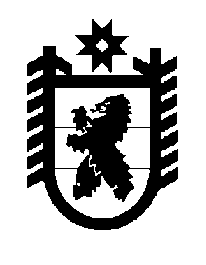 Российская Федерация Республика Карелия    ПРАВИТЕЛЬСТВО РЕСПУБЛИКИ КАРЕЛИЯРАСПОРЯЖЕНИЕот  3 августа 2016 года № 596р-Пг. Петрозаводск Внести в приложение № 2 к распоряжению Правительства Республики Карелия от 30 декабря 2011 года № 815р-П (Собрание законодательства Республики Карелия, 2011, № 12, ст. 2203) следующее изменение:позицию: заменить позицией следующего содержания:           ГлаваРеспублики  Карелия                                                              А.П. Худилайнен«здание гаражаг. Беломорск, ул. Мерецкова, д. 6общая площадь 217,5 кв. м, 1984 год постройки»«нежилое помещениег. Беломорск, ул. Мерецкова, д. 6, строение 6, помеще-ние 1, пом. 1кадастровый номер 10:11:0010301:438, общая площадь 100,4 кв. м, расположено на 1-м этаже».